Akceptujeme objednávku v souladu s ustanovením S 1740 zákona č. 89/2012 Sb. s doplněním podstatně neměnícím podmínky objednávky.Bereme na vědomí a souhlasíme s uveřejněním smlouvy (s hodnotou nad 50 tis Kč) v registru smluv zřízeném podle zák. č. 340/2015 Sb. Podbarvená pole k povinnému vyplněni	190 OO Praha 9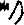 Stránka 1 z 1Potvrzení objednávky čísloPotvrzení objednávky čísloPotvrzení objednávky čísloPotvrzení objednávky čísloPotvrzení objednávky čísloPotvrzení objednávky čísloPotvrzení objednávky čísloPotvrzení objednávky čísloPotvrzení objednávky čísloOD1902568*)OD1902568*)OD1902568*)OD1902568*)OD1902568*)OD1902568*)Platební údaje:Platební údaje:Platební údaje:Platební údaje:Obchodní údaje:Obchodní údaje:Obchodní údaje:Obchodní údaje:Obchodní údaje:Obchodní údaje:Zůsob úhrady:Bankovním převodem na základě daňového dokladuBankovním převodem na základě daňového dokladuBankovním převodem na základě daňového dokladuZpůsob dodání:Způsob dodání:Způsob dodání:Způsob dodání:Splatnost:Do 14DUZPDo 14DUZPdnů odSmluvnípokuta za pozdní dodáni:Smluvnípokuta za pozdní dodáni:Smluvnípokuta za pozdní dodáni:Smluvnípokuta za pozdní dodáni:Urok zprodlení:92 nař. vl. 351/2013 Sb.92 nař. vl. 351/2013 Sb.92 nař. vl. 351/2013 Sb.Ostatní:Ostatní:Ostatní:Ostatní:Cena:*)Cena:*)bez DPH (Kč)bez DPH (Kč)bez DPH (Kč)sazba DPHsazba DPHsazba DPHDPH (Kč)DPH (Kč)s DPH (Kč)s DPH (Kč)Cena:*)Cena:*)158 760,00158 760,00158 760,0033 339,6033 339,60192 099,60192 099,60Vystavil:KláraPodpis:*)va 82/27